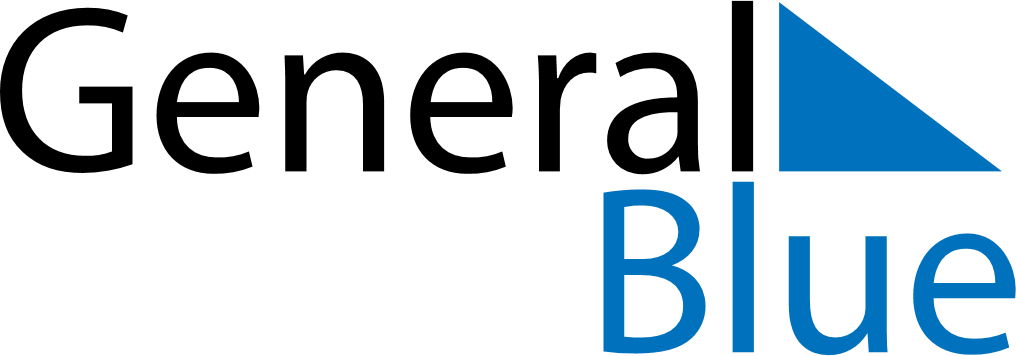 November 2018November 2018November 2018EcuadorEcuadorMONTUEWEDTHUFRISATSUN1234All Souls’ DayIndependence of Cuenca56789101112131415161718192021222324252627282930